Publicado en Madrid el 26/04/2017 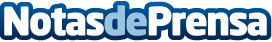 Los 6 productos de segunda mano que todos los españoles buscan, según UZZET.COMLos productos de segunda mano más buscados por los usuarios pertenecen a las categorías de Tecnología, Videojuegos y LibrosDatos de contacto:Valentin PereiroCMO en Uzzet616167940Nota de prensa publicada en: https://www.notasdeprensa.es/los-6-productos-de-segunda-mano-que-todos-los Categorias: Finanzas Telecomunicaciones Emprendedores E-Commerce Consumo Gaming http://www.notasdeprensa.es